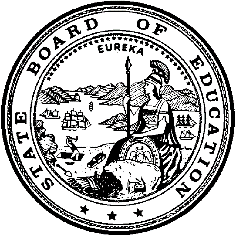 California Department of EducationExecutive OfficeSBE-003 (REV. 11/2017)tlsb-sed-jan18item01California State Board of Education
January 2018 Agenda
Item #02SubjectState Performance Plan and Annual Performance Report for Part B of the Individuals with Disabilities Education Act of 2004 covering program year 2016–17.Type of ActionAction, InformationSummary of the Issue(s)As required by the Individuals with Disabilities Education Act (IDEA) of 2004, Part B, the California Department of Education (CDE), Special Education Division (SED), developed the State Performance Plan (SPP), a six-year plan covering federal fiscal year (FFY) 2013–14 through 2018–19, using the instructions sent to the CDE, SED, by the U.S. Department of Education, Office of Special Education Programs (OSEP). The SED prepares an Annual Performance Report (APR) each year that covers California’s progress on five compliance indicators, eleven performance indicators, and one indicator with both compliance and performance components. The attached report is for program year 2016−17.This report provides data on the status of California’s students with disabilities in seventeen required federal indicators as required for submission annually under the IDEA. There are a number of these indicators (graduation rate, suspension/expulsion, and assessment) that overlap with California’s Statewide Accountability System, however, the calculation methodology and targets for these indicators differ due to specific parameters set forth by OSEP. Established targets for these indicators predate California’s new accountability system. As the lead state educational agency for California, the State Board of Education must approve this report and these data prior to submission.  Failure to submit this report to OSEP may result in withholding of IDEA funds.The SED has begun to review protocols and approach for compliance monitoring under IDEA to maximize alignment with the statewide system of support to the greatest extent possible; and that work will continue over the course of the coming year.RecommendationThe CDE recommends the State Board of Education (SBE) review and approve the Executive Summary of the FFY 2016 APR for Part B of the IDEA covering program year 2016–17 as prepared by the SED.Brief History of Key IssuesCalifornia is required to have in place an SPP to guide the state's implementation of Part B of the IDEA and to describe how the state will meet implementation targets. California’s initial plan was submitted to OSEP on December 2, 2005, as approved by the SBE and the State Superintendent of Public Instruction. Each year, the SPP has been updated to reflect changes in federal requirements. The SPP remains current through FFY 2016, program year 2016–17.The APR is presented to the SBE annually for review and approval as part of the CDE’s annual report to the public on the performance of its local educational agencies (LEAs). The APR documents describe the progress of the LEAs and the state toward meeting the targets and benchmarks identified in the SPP, and summarizes the statewide activities associated with each of the target indicators in the SPP. A stakeholder workgroup assisted the SED in establishing and re-benching performance indicators at meetings held from December 2014 through June 2015. The new targets are included in the Executive Summary.Similar to last year, this item contains indicators 1 through 16 that document overall progress as measured by state data. Indicator 17 describes improvement activities of the state in the State Systemic Improvement Plan (SSIP), which will be prepared for the March 2018 meeting. The SSIP covers multiple years and is focused on improving academic achievement for students with disabilities and contains broad strategies with detailed improvement activities related to data analysis, identification of areas for improvement, and infrastructure to support improvement and build capacity based on the Theory of Action presented last year.On February 1, 2018, the SPP and APR for indicators 1 through 16 will be submitted to the OSEP. Indicator 17 will be presented to the SBE at its March 2018 meeting and will be submitted to the OSEP on April 2, 2018.Summary of Previous State Board of Education Discussion and ActionIn November 2016, the SBE approved the FFY 2015 APR Executive Summary which reported on the progress of the 2015–16 compliance and performance indicators as required by the IDEA. Fiscal Analysis (as appropriate)There is no fiscal impact.Attachment(s)Attachment 1: 	Executive Summary of the FFY 2016 Annual Performance Report for Part B of the Individuals with Disabilities Education Act covering program year 2016–17 (39 pages).Attachment 1California Department of EducationSpecial Education DivisionIndividuals with Disabilities Education Act of 2004State Annual Performance ReportExecutive SummaryFederal Fiscal Year 2016 (Program Year 2016–17)January 2018Table of ContentsSpecial Education in California	 3Accountability and Data Collection	3Overview of Population and Services	 52016–17 Annual Performance Report Indicators	 9Indicator 1	Graduation Rates	 12Indicator 2	Dropout Rates	 13Indicator 3	Statewide Assessment	 14Indicator 4	Rates of Suspension and Expulsion	 16Indicator 5	Education Environments	 18Indicator 6	Preschool Environments	 20Indicator 7	Preschool Outcomes	 22Indicator 8	Parent Involvement	 28Indicator 9	Disproportionate Representation	 29Indicator 10	Disproportionate Representation by Disability Categories	30Indicator 11	Child Find	 31Indicator 12	Early Childhood Transition	 32Indicator 13	Secondary Transition	 33Indicator 14	Post-school Outcomes	 35Indicator 15	Resolution Sessions	 37Indicator 16	Mediation	 38Indicator 17	State Systemic Improvement Plan	 39Tables and FiguresTable 1	California State Indicators	  4Table 2	Enrollment of Students with Disabilities by Disability Type	  6Table 3	Enrollment of Students with Disabilities by Type of School	  7Table 4	Services Provided to Students with Disabilities	  9Table 5	Federal Fiscal Year 2016 Indicators, Targets, Results, and Change	  10Figure 1	Ages of Students with Disabilities 2016–17	  5Figure 2	2016–17 Students with Disabilities by Race/Ethnicity	  7Special Education in CaliforniaThe California Department of Education (CDE) provides state leadership and policy guidance for local educational agencies (LEAs) special education programs and services for students with disabilities, birth to twenty-two years of age. Special Education is defined as specially designed instruction and services, at no cost to parents, to meet the unique needs of students with disabilities. Special education services are available in a variety of settings, including day-care, preschool, regular classrooms, classrooms that emphasize specially designed instruction, the community, and the work environment. The CDE provides families with information on the education of students with disabilities. The CDE works cooperatively with other state agencies to provide a range of services from family-centered services for infants and preschool children with disabilities to planned steps for transitions from high school to employment and quality adult life. The CDE responds to consumer complaints and administers programs related to the federal Individuals with Disabilities Education Act (IDEA) and the Every Student Succeeds Act (ESSA) for students with disabilities in California.Accountability and Data CollectionIn accordance with the IDEA of 2004, California is required to report annually to the U.S. Department of Education (ED) on California’s performance and progress meeting targets defined in the State Performance Plan (SPP). This report is the State Annual Performance Report (APR). The APR requires the CDE to report on 17 indicators (Table 1) that examine a comprehensive array of compliance and performance requirements relating to the provision of special education and related services. The California Special Education Management Information System (CASEMIS) is the data reporting and retrieval system used by the CDE. CASEMIS provides the LEAs a statewide standard for maintaining a core of special education data at the local level that is used for accountability reporting and to meet statutory and programmatic needs in special education.The CDE is required to publish the APR for public review. The current APR reflects data collected during Federal Fiscal Year (FFY) 2016, which is equivalent to California’s school year 2016–17. Please note that Indicators 1, 2, and 4 are reported in lag years using data from school year 2015–16. The 17 federal indicators include 11 performance indicators, 5 compliance indicators, and 1 indicator (Indicator 4) with both performance and compliance components. All compliance indicator targets are set by the ED at either 0 or 100 percent. Performance indicator targets were established based on recommendations of a stakeholder group, and approved by the State Board of Education (SBE) in November 2014 (Table 5).Table 1: California State IndicatorsOverview of Population and ServicesDuring Fiscal Year (FY) 2016–17, a total of 754,337 students from birth to twenty-two years were enrolled in special education. Compared to the total student enrollment in California of 6,228,235, students with disabilities comprise about 10.9 percent of kindergarten through grade twelve students. As shown in Figure 1, almost half of students with disabilities in California (49 percent) are between six and twelve years of age. As well as over two-thirds of students with disabilities are male (68 percent), over a quarter are also English-language learners (28.5 percent). All tables and figures are based on students with disabilities birth to twenty-two years.California students identified with at least one disability are eligible for services to meet their need(s). There are 13 disability categories, as displayed in Table 2. The most common primary disability category designation for students is “Specific Learning Disability” (38.87 percent), followed by “Speech or Language Impairment” (21.21 percent).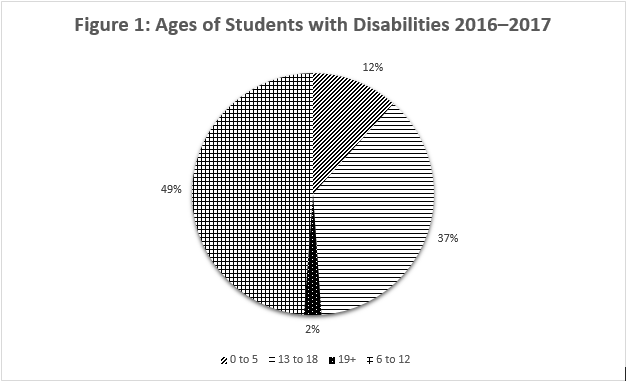 CASEMIS, Dec 2016Table 2: Enrollment of Students with Disabilities by Disability TypeCASEMIS, Dec 2016Of all students with disabilities in California, Hispanic/Latino students represent the greatest numbers of students in need of services (56 percent). Followed by White students (25 percent), Black or African American students (8 percent), Asian students (6 percent), students who identify with two or more races (4 percent), American Indian or Alaska Native students (1 percent) and the smallest group is Native Hawaiian or Other Pacific Islander students (.38 percent). This data is reflected below in figure 2.CASEMIS, Dec 2016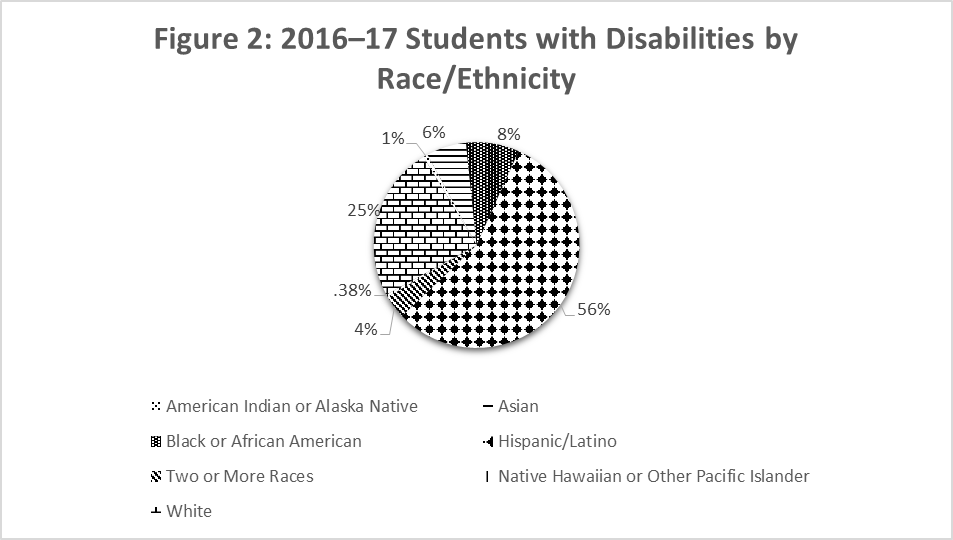 The CDE also tracks the type of school or program in which students with disabilities receive the majority of their instructional services. These include public schools, private schools, independent study, charter schools, community schools, correctional programs, higher education, and transition programs. Table 3 shows the greatest proportion of students with disabilities are enrolled in a public day school (85.32 percent).Table 3: Enrollment of Students with Disabilities by Type of SchoolCASEMIS, Dec 2016Students with disabilities in California receive a variety of services to address their unique needs. During FFY 2016–17, there were 1,800,794 services provided to California’s students with disabilities, many receiving multiple services. Table 4 describes the type of services provided to students. The most common service provided was Specialized Academic Instruction (34.33 percent), followed by Language and Speech Services (20.42 percent). Table 4: Services Provided To Students with DisabilitiesCASEMIS, Dec 20162016−17 Annual Performance Report IndicatorsDuring FFY 2016, California met 56 percent of the 16 target indicators. Table 5 identifies each indicator, its target, the FFY 2015 state results, and whether or not the target was met. The pages following Table 5 provide an overview of each individual indicator, including a description of the indicator, the target, the data collected, and the results.Table 5: Federal Fiscal Year 2016 Indicators, Target, Results, and ChangeIndicator 1: Graduation RateDescriptionIndicator 1 is a performance indicator that measures the percent of youth with individualized education programs (IEPs) graduating from high school with a regular diploma (20 United States Code [U.S.C.] 1416 [a][3][A]). The calculation methods for this indicator were revised in 2008–09 and again in 2009–10, to align with reporting criteria under Title I of the Elementary and Secondary Education Act (ESEA). A new reporting methodology was implemented for the FFY 2012 APR. The graduation rate uses the 2015−16 four year cohort. As the new accountability standards for ESSA are implemented, this data will change in future years.Target for 2016–17Have a 2016 graduation rate of 90 percent or more orMeet the 2016 fixed growth rate of 74.96 percent or more orMeet the 2016 variable growth rate of 74.84 percent or moreMeasurementThe data are reported in lag years using California Longitudinal Pupil Achievement Data System (CALPADS) data from FFY 2015 (2015–16). The calculation is based on data from California’s ESSA reporting.Results for 2016−17The graduation rate for FFY 2016 demonstrated that 65.50 percent of students with disabilities graduated with a high school diploma.Target Met: NoGraduation Rate Targets and Results for FFY 2013–18Indicator 2: Dropout RateDescriptionIndicator 2 is a performance indicator that measures the percent of students with disabilities dropping out of high school (20 U.S.C. 1416 [a][3][A]). The calculation methods for this indicator were revised in 2009–10 to create a more rigorous target and approved by the Office of Special Education Programs (OSEP) in April 2010. Dropout rates are calculated from data reported for grades nine through twelve. The CDE uses the annual (one-year) dropout rate. The rate is an estimate of the percent of students who would drop out in a four-year period based on data collected for a single year.Target for 2016–17No more than 12.72 percent of students with disabilities will drop out of high school. These targets represent changes approved by the SBE and the OSEP in FFY 2014 and will be in effect for FFY 2013–18.MeasurementThe data are reported in lag years using CASEMIS data from FFY 2015 (2015−16). The CDE uses the annual (one-year) dropout rate.Results for 2016–17For FFY 2016, the Dropout Rate was 13.75 percent.Target Met: NoDrop Out Rate Targets and Results for FFY 2013–18Indicator 3: Statewide AssessmentDescriptionIndicator 3 is a performance indicator that measures the participation and performance of students with disabilities on statewide assessments including: (1) Percent of the LEAs with a students with disabilities that meets the state’s minimum “n” size, that meet the state Adequate Yearly Progress (AYP) for English-Language Arts (ELA) and Mathematics targets for the students with disabilities group; (2) Participation rate for students with disabilities; and (3) Proficiency rate for students with disabilities against grade-level, modified, and alternate academic achievement standards (20 U.S.C. 1416 [a][3][A]).Targets for 2016–17These targets represent changes approved by the SBE and the OSEP in FFY 2014 and will be in effect for FFY 2013–18.3A.	The annual benchmarks and six-year target for the percent of LEAs meeting the state AYP objectives for progress for students with disabilities is 60 percent. This indicator is not currently reported per direction from the U.S Department of Education.3B.	The annual benchmark and target for participation on statewide assessments in ELA and math, 95 percent (rounded to nearest whole number), as established under ESEA.3C.	Consistent with the ESEA accountability framework, the 2016–17 annual benchmarks for the percent proficient on statewide assessments are broken down by subject and student group. ELA = 13.9 percentMath = 11.6 percentMeasurementThe AYP percent equals the number of LEAs with students with disabilities that meets the state minimum “n” size and meets the state AYP targets for the students with disabilities divided by the total number of LEAs that have a students with disabilities group that meets the state minimum “n” size. Participation rate percent equals the number of students with disabilities participating in the Smarter Balanced Assessment Consortium (SBAC) tests divided by the total number of students with disabilities enrolled on the first day of testing, calculated separately for reading and math. Proficiency rate percent equals number of students with disabilities enrolled for a full academic year scoring at or above proficient divided by the total number of students with disabilities enrolled for a full academic year, calculated separately for reading and math.Results for 2016–17In FFY 2016 for Target A, the results are as follows:Percent of LEAs Meeting AYP for Disability student group (3A)* Not reported in 2015 or 2016In FFY 2016 for Target B, the results are as follows:Percent of Participation for Students with IEPs (3B)*Pilot year for California Assessment of Student Performance and Progress, only California Alternate Performance Assessment data was included.In FFY 2016 for Target C (Proficiency), the results are as follows:Percent Proficient for Students with Disabilities (3C)Target Met: 3A Not Reported 3B Yes/No 3C Yes/NoIndicator 4A: Suspension and Expulsion OverallDescriptionIndicator 4A is a performance indicator that measures the percent of LEAs that have a significant discrepancy in the rate of suspensions and expulsions of greater than 10 days in a school year for students with disabilities (20 U.S.C. 1416[a][3][A] and 1412[a][22]). An LEA is considered to have a significant discrepancy if the districtwide rate for suspension and expulsion exceeds the statewide rate for suspension and expulsion. LEAs identified to have a significant discrepancy are required to review policies, procedures, and practices related to the development and implementation of IEPs, the use of positive behavioral interventions and supports, and procedural safeguards. The data reported here are from FFY 2015–16.Target for 2016–17No more than 10 percent of LEAs will have rates of suspensions and expulsions of students with disabilities for greater than 10 days in a school year. These targets represent changes approved by the SBE and the OSEP in FFY 2014 and will be in effect for FFY 2013–18.MeasurementThe data are reported in lag years using the CALPADS data from the FFY 2015 (2015–16). The percent is calculated by the number of LEAs that have a significant discrepancy in the rates of suspensions and expulsions of students with IEPs for greater than 10 days in a school year divided by the number of LEAs in the state, multiplied by 100. Results for 2016–17In FFY 2016, there were 37 LEAs (3.21 percent) that had a rate of suspension and expulsion for students with disabilities greater than the statewide rate.Target Met: YesSuspension and Expulsion Targets and Results for FFY 2013–18Indicator 4B: Suspension and Expulsion Rate by Race or EthnicityDescriptionIndicator 4B is a compliance indicator that measures the percent of LEAs that have:  (1) significant discrepancy, by race or ethnicity, in the rate of suspensions and expulsions of greater than 10 days in a school year for students with disabilities; and (2) policies, procedures, or practices that contribute to the significant discrepancy and do not comply with requirements relating to the development and implementation of IEPs, the use of positive behavioral interventions and supports, and procedural safeguards (20 U.S.C. 1416[a][3][A] and 1412[a][22]).Target for 2016–17Zero percent of LEAs will have a significant discrepancy in the rates of suspensions and expulsions for greater than 10 days in a school year for students with disabilities by race.MeasurementThe data are reported in lag years using the CALPADS data from FFY 2015 (2015–16). This percent is calculated by the number of LEAs that have: (1) A significant discrepancy, by race or ethnicity, in the rates of suspensions and expulsions of greater than 10 days in a school year of students with disabilities; and (2) policies, procedures, or practices that contribute to the significant discrepancy and do not comply with requirements relating to the development and implementation of IEPs, the use of positive behavioral interventions and supports, and procedural safeguards divided by the number of LEAs in the state, multiplied by 100. Results for 2016–17In FFY 2016, 2.78 percent of LEAs had a significant discrepancy in the rates of suspensions and expulsions for greater than 10 days in a school year for students with disabilities by race.Target Met: NoSuspension/Expulsion by Race or Ethnicity Targets and Results for FFY 2013–18Indicator 5: Education EnvironmentsDescriptionIndicator 5 is a performance indicator that measures the percent of students with disabilities, ages six to twenty-two, served inside the regular class 80 percent or more of the day; inside the regular class less than 40 percent of the day, and served in public or private separate schools, residential facilities, or homebound/hospital placement.Targets for 2016–17These targets represent changes approved by the SBE and the OSEP in FFY 2014 and will be in effect for FFY 2013–18.5A.	50.2 percent or more of students with disabilities will be in regular class 80 percent of the day or more;5B.	No more than 23.6 percent of students with disabilities will be removed from regular class more than 60 percent of the day; and5C.	No more than 4.2 percent of students with disabilities are served in public or private separate schools, residential placements, or homebound/hospital placements.Measurement5A.	The number of students with disabilities served inside the regular class 80 percent or more of the day divided by the total number of students aged six to twenty-two with disabilities.5B.	The number of students with disabilities served inside the regular class less than 40 percent of the day divided by the total number of students aged six to twenty-two with disabilities.5C.	 The number of students with disabilities served in public or private separate schools, residential facilities, or homebound/hospital placements divided by the total number of students ages six to twenty-two with disabilities.Results for 2016–17California did meet the targets for 5A (54.9 percent of students were in regular class 80 percent of the day or more); for 5B, (20.6 percent of students were in regular class less than 40 percent of the day); and for 5C, (3.54 percent of students were served in public or private separate schools and facilities).Target Met: 5A Yes 5B Yes 5C YesEducation Environment Targets and Results for FFY 2013–18Indicator 6: Preschool Least Restrictive EnvironmentsDescriptionIndicator 6 is a performance indicator that measures the percent of children with disabilities ages three through five years, attending a regular early childhood program and receiving the majority of special education and related service in the regular early childhood program; as well as children with disabilities attending a separate special education class, separate school, or residential facility (20 U.S.C. 1416[a][3][A]).Target for 2016–17These targets represent changes approved by the SBE and the OSEP in FFY 2014 and will be in effect for FFY 2013–18.33.9 percent or more of children with disabilities will be served in settings with typically developing peers. No more than 33.4 percent of children with disabilities will be served in a separate special education class, separate school, or residential facility. MeasurementPercent = ([number of children ages three through five with IEPs attending a regular early childhood program and receiving the majority of special education and related services in the regular early childhood program] divided by the [total number of children ages three through five with IEPs]), multiplied by 100.Percent = ([number of children ages three through five with IEPs attending a separate special education class, separate school, or residential facility] divided by the [total number of children ages three through five with IEPs]), multiplied by 100.Results for 2016–1745.19 percent of children ages three through five attended a regular early childhood program and received the majority of special education and related services in the regular early childhood program.29.86 percent of children ages three through five attended a separate special education class, separate school, or residential facility.Target Met: 6A Yes 6B YesPreschool Environments Targets and Results for FFY 2013–18Indicator 7A: Preschool Assessment–Positive Social-Emotional SkillsDescriptionIndicator 7A is a performance indicator that measures the percent of children with disabilities who demonstrate improvement in Positive Social-Emotional Skills, including social relationships.Targets for 2016–17Of those children with disabilities who entered the program with below age expectations, 82.2 percent will substantially increase their rate of growth by the time they turn six years of age or exited the program.Of those children with disabilities who were functioning within age expectations, 78.5 percent will function within age expectations by the time they turn six years of age or exit the program.MeasurementPositive social-emotional skills, including social relationships:Number of preschool children who did not improve functioning divided by the number of preschool children with IEPs assessed, multiplied by 100.Number of preschool children who improved functioning but not sufficient to move nearer to functioning comparable to same-aged peers divided by the number of preschool children with IEPs assessed, multiplied by 100.Number of preschool children who improved functioning to a level nearer to same-aged peers but did not reach it divided by the number of preschool children with IEPs assessed, multiplied by 100.Number of preschool children who improved functioning to reach a level comparable to same-aged peers divided by the number of preschool children with IEPs assessed, multiplied by 100.Number of preschool children who maintained functioning at a level comparable to same-aged peers divided by the number of preschool children with IEPs assessed, multiplied by 100.Results for 2016–17For FFY 2016, 82.2 percent of students substantially increased their rate of growth by the time they turned six years of age or exited the program, and 78.5 percent of students were functioning within age expectations by the time they turned six years of age or exited the program.Target Met: Yes Preschool Outcomes–Positive Social-Emotional Skills Targets and Results for FFY 2013–18*Targets were changed this yearIndicator 7B: Preschool Assessment–Acquisition/Use of Knowledge and SkillsDescriptionIndicator 7B is a performance indicator that measures the percent of children with disabilities who demonstrate improvement in Acquisition and Use of Knowledge and Skills, including early language/communication and early literacy.Targets for 2016–17Of those children with disabilities who entered the program with below age expectations, 79.7 percent will substantially increase their rate of growth by the time they turn six years of age or exit the program.Of children with disabilities who were functioning within age expectations in, 77.57 percent will function within age expectations by the time they turn six years of age or exit the program.MeasurementAcquisition and use of knowledge and skills, including early language/communication and early literacy is measured by the:Number of preschool children who did not improve functioning divided by the number of preschool children with disabilities assessed, multiplied by 100.Number of preschool children who improved functioning but not sufficient to move nearer to functioning comparable to same-aged peers divided by the number of preschool children with disabilities assessed, multiplied by 100.Number of preschool children who improved functioning to a level nearer to same-aged peers but did not reach it divided by the number of preschool children with disabilities assessed, multiplied by 100.Number of preschool children who improved functioning to reach a level comparable to same-aged peers divided by the number of preschool children with disabilities assessed, multiplied by 100.Number of preschool children who maintained functioning at a level comparable to same-aged peers divided by the number of preschool children with disabilities assessed, multiplied by 100.Results for 2016–17In FFY 2016, 79.7 percent of students substantially increased their rate of growth by the time they turned six years of age or exited the program; and 77.6 percent of students were functioning within age expectations by the time they turned six years of age or exited the program.Target Met: YesPreschool Outcomes–Acquisition/Use of Knowledge and Skills Targets and Results for FFY 2013–18* Targets were changed this year due to new assessment toolIndicator 7C: Preschool Assessment–Use of Appropriate BehaviorsDescriptionIndicator 7C is a performance indicator that measures the percent of children with disabilities who demonstrate improvement in Use of Appropriate Behaviors to meet their needs (20 U.S.C. 1416[a][3][A]).Targets for 2016–17Of those children who entered the program with below age expectations, 73.7 percent will substantially increase their rate of growth by the time they turn six years of age or exit the program.Of those children who were functioning within age expectations, 76.45 percent will function within age expectations by the time they turn six years of age or exit the programMeasurementUse of Appropriate Behaviors to meet their needs:Number of preschool children who did not improve functioning divided by the number of preschool children with disabilities assessed, multiplied by 100.Number of preschool children who improved functioning but not sufficient to move nearer to functioning comparable to same-aged peers divided by the number of preschool children with disabilities assessed, multiplied by 100.Number of preschool children who improved functioning to a level nearer to same-aged peers but did not reach it divided by the number of preschool children with disabilities assessed, multiplied by 100.Number of preschool children who improved functioning to reach a level comparable to same-aged peers divided by the number of preschool children with disabilities assessed, multiplied by 100.Number of preschool children who maintained functioning at a level comparable to same-aged peers divided by the number of preschool children with disabilities assessed, multiplied by 100.Results for 2016–17In FFY 2016, 73.7 percent of students substantially increased their rate of growth by the time they turned six years of age or exited the program; and 76.5 percent of students were functioning within age expectations by the time they turned six years of age or exited the program. Target Met: YesPreschool Outcomes–Use of Appropriate Behaviors Targets and Results
for FFY 2013–18* Targets were changed this year due to new assessment toolIndicator 8: Percent of Parents Reporting the Schools Facilitated Parental InvolvementDescriptionIndicator 8 is a performance indicator that measures the percent of parents with a student receiving special education services who report that schools facilitated parent involvement as a means of improving services and results for students with disabilities (20 U.S.C. 1416[a][3][A]). These data are one question in a survey distributed, collected, and reported by the Special Education Local Plan Areas (SELPAs). The measure is the percentage of parents responding “yes” to the following question: “Did the school district facilitate parent involvement as a means of improving services and results for your child?”Target for 2016–17Ninety-one percent of parents will report LEAs facilitated parent involvement as a means of improving services and results for students with disabilities. These targets represent changes approved by the SBE and the OSEP in FFY 2014 and will be in effect for FFY 2013–18.MeasurementThe number of respondent parents who report schools facilitated parent involvement as a means of improving services and results for students with disabilities divided by the total number of respondent parents of students with disabilities.Results for 2016–17The result for FFY 2016 was 99.5 percent of respondent parents with a student receiving special education services reported that LEAs facilitated parental involvement. Target Met: YesParent Involvement/Input–Targets and Results for FFY 2013–18Indicator 9: Disproportionate RepresentationDescriptionIndicator 9 is a compliance indicator that measures the percent of LEAs with disproportionate representation of racial and ethnic groups in special education and related services that is the result of inappropriate identification (20 U.S.C. 1416[a][3][C]). The calculation for Indicator 9 has been changed to match the new federal regulations in 34 CFR 300.647. Effective FFY 2016, the CDE uses the risk ratio (or the alternate risk ratio when appropriate) to make identification of disproportionate representation. LEAs selected are required to go through a review of policies, practices, and procedures. LEAs identified had noncompliance in those reviews.Target for 2016–17Zero percent of LEAs will have disproportionate representation of racial and ethnic groups in special education and related services as a result of inappropriate identification. MeasurementThe number of LEAs with disproportionate representation of racial and ethnic groups in special education and related services as a result of inappropriate identification divided by the number of LEAs in the state. Results for 2016–17 For FFY 2016, 2.57 percent of LEAs had disproportionate representation of racial and ethnic groups in special education and related services as a result of inappropriate identification. The CDE requires these disproportionate LEAs to implement corrective actions.Target Met: NoDisproportionate Representation Targets and Results for FFY 2013–18Indicator 10: Disproportionate Representation by Disability CategoriesDescriptionIndicator 10 is a compliance indicator that measures the percent of LEAs with disproportionate representation of racial and ethnic groups in specific disability categories that is the result of inappropriate identification (20 U.S.C. 1416[a][3][C]). The calculation for Indicator 10 (Ethnicity by Disability) has been changed to match the new federal regulations in 34 CFR 300.647. Effective FFY 2016, the CDE uses the risk ratio (or the alternate risk ratio when appropriate) to make identification of disproportionate representation. LEAs selected are required to go through a review of policies, practices, and procedures. LEAs identified below had noncompliance in those reviews. Target for 2016–17Zero percent of LEAs will have disproportionate representation of racial and ethnic groups in specific disability categories as a result of inappropriate identification.MeasurementThe number of LEAs with disproportionate representation of racial and ethnic groups in specific disability categories, as identified by both the risk ratio or the alternate risk ratio, which is the result of inappropriate identification divided by the number of LEAs in the state. Results for 2016–17 For FFY 2016, 16.75 percent of LEAs had disproportionate representation of racial and ethnic groups in specific disability categories as a result of inappropriate identification. The CDE requires these significant disproportionate LEAs to implement corrective actions. Target Met: NoDisproportionate Representation in Specific Disability Categories Targets and Results for FFY 2013–18Indicator 11: Child FindDescriptionIndicator 11 is a compliance indicator that measures the percent of students with disabilities who were evaluated within 60 days of receiving parental consent for initial evaluation or, if the state establishes a timeframe within which the evaluation must be conducted, within that timeframe (20 U.S.C. 1416[a][3][B]). These data were calculated using CASEMIS data fields related to parental consent date and initial evaluation date. Determination of eligibility was made using the data field which includes the type of plan a student has (IEP, Individualized Family Support Plan, Individual Service Plan), if the student is eligible, or no plan if the student is determined ineligible. If the parent of a student repeatedly failed or refused to bring the student for the evaluation, or a student enrolled in a school of another public agency after the timeframe for initial evaluations had begun, and prior to a determination by the students previous public agency as to whether the student is a student with a disability, then the student was eliminated from both the numerator and the denominator.Target for 2016–17Eligibility determinations will be completed within 60 days for 100 percent of students with disabilities for whom parental consent to evaluate was received.MeasurementThe number of students whose evaluations were completed within 60 days (or a state-established time line) divided by the number of students for whom parental consent to evaluate was received.Results for 2016–17For FFY 2016, 98.5 percent of eligibility determinations were completed within 60 days for students whom parental consent to evaluate was received.Target Met: NoChild Find Targets and Results for FFY 2013–18Indicator 12: Early Childhood TransitionDescriptionIndicator 12 is a compliance indicator that measures the percent of children referred by the infant program (IDEA Part C) prior to age three, who are found eligible for Part B, and who have an IEP developed and implemented by their third birthday (20 U.S.C. 1416[a][3][B]). These data were collected through CASEMIS and data from the Department of Developmental Services. Target for 2016–17One hundred percent of children referred by the IDEA Part C prior to age three and who are found eligible for the IDEA Part B will have an IEP developed and implemented by their third birthday.MeasurementNumber of children who have been served in Part C and referred to Part B (LEA notified pursuant to the IDEA section 637[a][9][A] for Part B eligibility determination).Number of children referred determined to be not eligible and whose eligibilities were determined prior to their third birthday.Number of children found eligible who have an IEP developed and implemented by their third birthday.Number of children for whom parental refusal to provide consent caused delays in evaluation or initial services.Results for 2016–17For FFY 2016, 94 percent of children referred by Part C of IDEA prior to age three and who were found eligible for Part B of IDEA had an IEP developed and implemented by their third birthday. To increase this rate, the CDE has been partnering with the IDEA Part C agency, the California Department of Developmental Services, to increase timely referrals.Target Met: NoEarly Childhood Transition Targets and Results for FFY 2013–18Indicator 13: Secondary TransitionDescriptionIndicator 13 is a compliance indicator that measures the percent of students with disabilities ages sixteen and above with an IEP that includes appropriate measurable postsecondary goals that are annually updated and based upon an age appropriate transition assessment and transition services, including courses of study that will reasonably enable the student to meet those postsecondary goals, and annual IEP goals related to the student’s transition service needs. There also must be evidence that the student was invited to the IEP team meeting where transition services are to be discussed and evidence that, if appropriate, a representative of any participating agency was invited to the IEP team meeting with the prior consent of the parent or student who has reached the age of majority (20 U.S.C. 1416[a][3][B]).Target for 2016–17One hundred percent of students ages sixteen and above will have an IEP that includes appropriate and measurable postsecondary goals that are annually updated and based upon an age appropriate transition assessment and transition services. MeasurementNumber of students with IEPs ages sixteen and above with an IEP that includes appropriate measurable postsecondary goals that are annually updated and based upon an age appropriate transition assessment and transition services divided by the number of students with an IEP ages sixteen and above.Results for 2016–17For FFY 2016, 99.8 percent of students with IEPs, ages sixteen and above, have all eight postsecondary goals included in their IEPs which (1) include education, training, employment, and independent living; (2) updated goals according to the student’s changing strengths and preferences; (3) age appropriate transition assessment; (4) services in the IEP that will reasonably enable the student to meet his or her goals; (5) inclusion of courses that will reasonably enable the student to meet his or her goals; (6)  annual goals related to the student’s transition services needs; (7) evidence the student was invited to the IEP Team meeting; and (8) evidence a representative of any participating agency was invited to the IEP Team meeting with prior consent of the parent or student who has reached the age of majority.Target Met: NoSecondary Transition (Part C to Part B) Targets and Results for FFY 2013–18Indicator 14: Post-school OutcomesDescriptionIndicator 14 is a performance indicator that measures the percent of youth who are no longer in secondary school that had IEPs in effect at the time they left school, and were either enrolled in higher education within one year of leaving high school; enrolled in higher education or competitively employed within one year of leaving high school; or enrolled in higher education or in some other postsecondary education or training program; or competitively employed or in some other employment within one year of leaving high school (20 U.S.C. 1416[a][3][B]). Target for 2016–17These targets represent changes approved by the SBE and the OSEP in FFY 2014 and will be in effect for FFY 2013–18.52.3 percent or more of youth who had IEPs who are no longer in secondary school will be reported to have been enrolled in some type of postsecondary school within one year of leaving high school.72.4 percent or more of youth who had IEPs who are no longer in secondary school will be reported to have been competitively employed, enrolled in some type of postsecondary school, or both, within one year of leaving high school.81 percent or more of youth who had IEPs who are no longer in secondary school will be reported to have been enrolled in higher education or in some type of postsecondary school, or training program; or competitively employed in some other employment.MeasurementThe number of youth who are no longer in secondary school, had IEPs in effect when they left school, and were enrolled in higher education within one year of leaving high school divided by the number of respondent youth who are no longer in secondary school.Number of youth who are no longer in secondary school, had IEPs in effect when they left school, and were enrolled in higher education or competitively employed within one year of leaving high school divided by the number of respondent youth who are no longer in secondary school.Number of youth who are no longer in secondary school, had IEPs in effect when they left school, and were enrolled in higher education, or in some other postsecondary education or training program; or competitively employed or in some other employment divided by the number of respondent youth who are no longer in secondary school.Results for 2016–1748.9 percent of youth who had IEPs who were no longer in secondary school reported to have been enrolled in some type of postsecondary school within one year of leaving high school. 72.6 percent of youth who had IEPs who were no longer in secondary school reported to have been competitively employed, enrolled in some type of postsecondary school, or both, within one year of leaving high school. 81.7 percent of youth who had IEPs who were no longer in secondary school reported to have been enrolled in higher education or in some type of postsecondary school, or training program; or competitively employed in some other employment. Target Met: A. Yes	B. Yes C. YesPost-school Outcomes Targets and Results for FFY 2013–18Indicator 15: Resolution SessionsDescriptionIndicator 15 is a performance indicator that measures the percent of due process hearing requests that went to resolution sessions that were resolved through resolution session settlement agreements. (20 U.S.C. 1416[a][3][B]).Target for 2016–17Fifty-eight percent of due process hearing requests will be resolved through resolution session settlement agreements.MeasurementPercent equals (3.1[a] divided by 3.1) multiplied by 100.Results for 2016–17 For FFY 2016, 31.24 percent of hearing requests that went to resolution sessions were resolved through resolution session settlement agreements. Target Met: NoResolution Sessions Targets and Results for FFY 2013–18Indicator 16: MediationDescriptionIndicator 16 is a performance indicator that measures the percent of mediations held that resulted in mediation agreements. (20 U.S.C. 1416[a][3][B]).Target for 2016–17Fifty-eight percent of mediation conferences will result in mediation agreements.MeasurementPercent equals (2.1[a][i] + 2.1[b][i]) divided by 2.1, multiplied by 100.Results for 2016–17For FFY 2016, 53.60 percent of mediation conferences resulted in mediation agreements.Target Met: YesMediation Targets and Results for FFY 2013–18Indicator 17: State Systemic Improvement Plan (SSIP)DescriptionThe SSIP indicator describes how the state identified and analyzed key data, including data from the SPP/APR indicators, 618 data collections, and other available data as applicable, to: (1) Select the State-identified Measurable Result(s) for students with disabilities, and (2) Identify root causes contributing to low performance. The description must include information about how the data were disaggregated by multiple variables (LEA, region, race/ethnicity, gender, disability category, placement, etc.). As part of its data analysis, the state should also consider compliance data and whether those data present potential barriers to improvement. In addition, if the state identifies any concerns about the quality of the data, the description must include how the state will address these concerns. Finally, if additional data are needed, the description should include the methods and timelines to collect and analyze the additional data. This indicator will be reported to the SBE in March 2018 for approval and will be submitted to OSEP in April 2018.Indicator TypeNo.DescriptionPerformance1Graduation RatesPerformance2Dropout RatesPerformance3Statewide AssessmentsPerformance3A  LEAs Meeting Accountability for Students with DisabilitiesPerformance3BParticipation for Students with DisabilitiesPerformance3C  Proficiency for Students with DisabilitiesCombined4Suspension and ExpulsionPerformance4A Rates of Suspension and ExpulsionCompliance4B Rates of Suspension and Expulsion by Race or EthnicityPerformance5Education EnvironmentsPerformance5A Education Environments  (In Regular Class ≥ 80% of day)Performance 5BEducation Environments  (In Regular Class < 40% of day) Performance5C Education Environments  (Served in separate school or other placement) Performance6Preschool EnvironmentsPerformance6APreschool Environments: Services in the regular childhood programPerformance6BPreschool Environments: Separate special education class, school, or facilityPerformance7Preschool OutcomesPerformance 7APreschool Outcomes: Positive social-emotional skillsPerformance 7BPreschool Outcomes: Acquisition/use of knowledge and skillsPerformance 7CPreschool Outcomes: Use of Appropriate BehaviorsPerformance8Parent InvolvementCompliance9Disproportionate Representation Compliance10Disproportionate Representation in Specific Disability CategoriesCompliance11Child FindCompliance12Early Childhood TransitionCompliance13Secondary TransitionPerformance14Post-school OutcomesPerformance14A Enrolled in higher education within one year of leaving high 
schoolPerformance14B Enrolled in higher education or competitively employed within one year of leaving high schoolPerformance14C Enrolled in higher education or in some other postsecondary education or training program; or competitively employed or in some other employment within one year of leaving high schoolPerformance15Resolution SessionsPerformance16MediationPerformance17State Systemic Improvement PlanDisabilityNumber of StudentsPercentageSpecific Learning Disability (SLD)293,23138.87Speech or Language Impairment (SLI)160,02421.21Autism (AUT)104,57313.86Other Health Impairment (OHI)90,19511.96Intellectual Disability (ID)43,9785.83Emotional Disturbance (ED)24,5603.26Orthopedic Impairment (OI)11,1531.48Hard of Hearing (HH)10,5281.4Multiple Disability (MD)6,8870.91Visual Impairment (VI)3,5650.47Deafness (DEAF)3,3460.44Traumatic Brain Injury (TBI)1,6890.22Established Medical Disability (EMD)4970.07Deaf Blindness (DB)1110.01School TypeNumber of StudentsPercentagePublic Day School643,63285.32Charter School (Operated by an LEA)29,0083.85Charter School (Operated as an LEA)22,0782.93Nonpublic Day School11,4891.52Special Education Center or Facility8,7931.17Continuation School5,7140.76No School5,6550.75Other Public School or Facility5,0130.66Private Day School2,9420.39Child Development or Child Care Facility2,9010.38Community School2,1630.29Home Instruction2,1440.28Parochial School1,8580.25Adult Education Program1,6960.22Independent Study1,5750.21Head Start Program1,5220.2State Preschool Program1,4690.19Juvenile Court School1,3830.18Private Preschool6570.09Nonpublic Residential School6750.09Alternative Work Education Center/Work Study Program6130.08Extended Day Care3550.05Hospital Facility2720.04Correctional Institution or Incarceration Facility1920.03Community College2100.03Public Residential School1830.02Nonpublic1280.02Private Residential School 170ServicesNumber of StudentsPercentageSpecialized academic instruction618,23334.33Language and speech367,75820.42Vocational/career245,81213.64Mental health services141,3747.85College preparation110,7966.15Occupational therapy76,4454.25Other transition service58,7903.26Adapted physical education42,2252.34Services for deaf students19,9071.1Intensive individual services15,3620.85Special services for ages 0–214,4940.8Health and nursing 13,7170.76Other special education/related service (must be in Local Plan)11,7970.66Services for visually impaired10,4450.58Physical therapy10,6160.59Individual and small group instruction (ages 3–5 only)7,9570.44Travel training7,9040.44Specialized services for low incidence disabilities6,4950.36Assistive technology services6,4120.36Agency linkages6,0820.34Specialized orthopedic services4,2240.23Interpreter services1,8440.1Recreation services1,0820.06Residential treatment services5590.03Day treatment services3850.02Reader and note taking1360.007IndicatorsTargetResultsMet TargetChange from Previous Year1  Graduation Rate90%/74.96%/74.84%65.5%No+ 1.0%2  Dropout Rate≤12.72%13.75No-0.71%3  Statewide AssessmentN/AN/AN/AN/A3A  Statewide Assessment Adequate Yearly Progress 3A  Not Reported3A Not ReportedN/AN/A3B  Statewide Assessment Participation3B 95% ELA/Math3B 95.0%/94.7% ELA/MathYes/NoVarious3C  Statewide Assessment Elementary, High, and Unified Districts3C. 13.9 % ELA, 11.6% Math3C Multiple ResultsYes/NoVarious4  Suspension/ExpulsionN/AN/AN/AN/A4A  Suspension and Expulsion Rate Overall4A ≤10%4A 3.21%Yes+0.90%4B  Suspension and Expulsion Rate by Race/Ethnicity4B 0%4B 2.78%No-2.96%5  Education EnvironmentsN/AN/AN/AN/A5A  Education Environments Regular class 80 percent or more5A ≥50.2%5A 54.9%Yes+ 0.83%5B  Education Environments Regular class less than 40 percent5B ≤23.6% 5B 20.6%Yes-0.93%5C  Education Environments Separate schools, residential facilities, or homebound/hospital placements5C ≤4.2%5C 3.5%Yes-0.9%6  Preschool Least Restrictive EnvironmentN/AN/AN/AN/A6A Preschool Least Restrictive Environment Regular preschool6A >33.9%6A 45.19%Yes+1.06%6B Preschool Least Restrictive Environment Separate schools or classes6B <33.4%6B 29.86%Yes-1.68%7  Preschool AssessmentN/AN/AN/AN/A7A  Preschool Assessment (1 and 2)7A  82.2%/78.5%7A  82.2%/78.5%Yes +14.6%/+6.0%7B  Preschool Assessment (1 and 2)7B  79.7%/77.57%7B  79.7%/77.6%  Yes+11.1%/+6.4%7C  Preschool Assessment (1 and 2)7C  73.7%/76.45%7C  73.7%/76.5%  Yes+5.0%/+6.1%8   Percent of Parents Reporting the Schools Facilitated Parental Involvement91%99.5%Yes+5.7%9   Disproportionate Representation0%2.57%No +2.57%10 Disproportional Representation by Disability Category0%16.75%No+16.0%11 Child Find100%98.5%No-0.26%12 Early Childhood Transition100%94%No+8.0%13 Secondary Transition  100%99.8%No+0.2%14 Post-School Outcomes14A Post-School Outcomes Enrolled in higher education14A 52.3%14A 48.9%No-3.4%14B Post-School Outcomes Enrolled in higher education or competitively employed within a year 14B 72.4%14B 72.6%Yes-2.9%14C Post-School Outcomes Enrolled in higher education, postsecondary education or training or competitively employed 14C 81.0%14C 81.7%Yes-1.5%15 Resolution Sessions58%31.24%No-.05%16 Mediation58%53.60%No-7.0%17 State Systemic Improvement PlanN/ANot yet availableN/AN/AIndicator 1201320142015201620172018Target90%90%90%90%90%90%Result	61.862.2%64.5%65.5%N/A		N/ATarget MetNoNoNoNoN/AN/AIndicator 2201320142015201620172018Target15.72%14.72%13.72%12.72%11.72%10.72%Result15.7%17.5%14.46%13.75%N/AN/ATarget MetYesNoNoNoN/AN/AIndicator 3A201320142015201620172018Target58%59%60%61%62%63%Result17%78.5%**N/AN/ATarget MetNoYes**N/AN/AIndicator 3B2013*20142015201620172018ELA Target95%95%95%95%95%95%Result18%94.2%93.4%95.0%N/AN/ATarget MetNoNoNoYesN/AN/AMath Target95%95%95%95%95%95%Result13%93.8%94.6%94.7%N/AN/ATarget MetNoNoNoNoN/AN/AType of LEAELA TargetELA ResultTarget MetMath TargetMath ResultTarget MetElementary School Districts13.0%17.6%Yes11.6%14.7%YesHigh School Districts13.9%18.5%Yes11.6%8.2%NoUnified School Districts and County Offices of Education13.9%15.7%Yes11.6%12.3%YesIndicator 4A201320142015201620172018Target≤10%≤10%≤10%≤10%≤10%≤10%Result1.2%2.13%2.313.21N/AN/ATarget MetYesYesYesYesN/AN/AIndicator 4B201320142015201620172018Target0%0%0%0%0%0%Result1.89%2.31%5.74%2.78%N/AN/ATarget MetNoNoNoNoN/AN/AIndicator 52013201420152016201720185A Target – LRE > 80%49.2%49.2%49.2%50.2%51.2%52.2%Result56.3%53.3%54.07%54.9%N/AN/ATarget MetYesYesYesYesN/AN/A5B Target – LRE < 40%24.6%24.6%24.6%23.6%22.6%21.6%Result23.6%22%21.53%20.6%N/AN/ATarget MetYesYesYesYesN/AN/A5C Target – LRE: Separate School 4.4%4.4%4.4%4.2%4%3.8%Result3.9%3.3%3.63%3.5%N/AN/ATarget MetYesYesYesYesN/AN/AIndicator 62013201420152016201720186A Target – Preschool Regular Setting32.9%32.9%32.9%33.9%34.9%35.9%Result32.9%32.9%44.13%45.19%N/AN/ATarget MetYesYesYesYesN/AN/A6B Target – Preschool 
Separate 
Class, School, or Facility 34.4%34.4%34.4%33.4%32.4%31.4%Result34.4%34.4%31.45%29.86%N/AN/ATarget MetYesYesYesYesN/AN/AIndicator 7A2013201420152016*20172018Target72.7% /82.1%72.7% / 82.1%67.6%/
72.5%82.2%/ 78.5%83.2%/ 79.5%84.2%/ 80.5%Result59.4%/
60.8%60.9%/
60.3%67.6%/
72.5%82.2%/ 78.5%N/AN/ATarget MetYesNoYesYesN/AN/AIndicator 7B2013201420152016*20172018Target70% / 82.5%70% / 82.5%68.6% / 71.2%79.7%/ 77.57%80.7%/ 78.57%81.7%/ 79.57%Result60.9% /
60.3%60.2% / 59.6%68.6% / 71.2%79.7%/ 77.6%N/AN/ATarget MetNoNoYesYesN/AN/AIndicator 7C2013201420152016*20172018Target75% /
 79%75% /
 79%68.7% /
 70.4%73.7%/ 76.45%74.7%/ 77.45%75.7%/ 78.45%Result65.9% / 65.7%65.8% / 
65.8%68.7% /
 70.4%73.7%/ 76.5%N/AN/ATarget MetNoNoYesYesN/AN/AIndicator 8201320142015201620172018Target90%90%90%91%92%93%Result99.1%99.2%93.8%99.5%N/AN/ATarget MetYesYesYesYesN/AN/AIndicator 9201320142015201620172018Target0%0%0%0%0%0%Result.09%.09%0%2.57%N/AN/ATarget MetNoNoYesNoN/AN/AIndicator 10201320142015201620172018Target 0%0%0%0%0%0%Result.57%.87%.75%16.75%N/AN/ATarget MetNoNoNoNoN/AN/AIndicator 11201320142015201620172018Target100%100%100%100%100%100%Result98.1%96%98.76%98.5%N/AN/ATarget MetNoNoNoNoN/AN/AIndicator 12201320142015201620172018Target100%100%100%100%100%100%Result98.5%93.5%86%94%N/AN/ATarget MetNoNoNoNoN/AN/AIndicator 13201320142015201620172018Target100%100%100%100%100%100%Result93.5%99.4%99.6%99.8%N/AN/ATarget MetNoNoNoNoN/AN/AIndicator 1420132014201520162017201814A Target – Postsecondary 52.3%52.3%52.3%52.3%53.3%54.3%Result52.3%50.4%52.3%48.9%N/AN/ATarget MetYesYesYesNoN/AN/A14B Target – Employed/Postsecondary72.4%72.4%72.4%72.4%73.4%74.4%Result72.4%72.4%75.5%72.6%N/AN/ATarget MetNoYesYesYesN/AN/A14C Target – Any Education/Employment81%81%81%81%82%83%Result81%82.1%83.2%81.7%N/AN/ATarget MetYesYesYesYesN/AN/ADue Process ComplaintsCount(3) Total number of due process complaints filed4692 (3.1) Resolution meetings1434 (a) Written settlement agreements448 (3.2) Hearings fully adjudicated133 (a) Decisions with time line (including  expedited)31 (b) Decisions within extended time line102 (3.3) Due process complaints pending1259 (3.4) Due process complaints withdrawn or dismissed (including resolved without hearing)3300Indicator 15201320142015201620172018Target55%56%57%58%59%60%Result32.7%30.2%32.17%31.24%N/AN/ATarget MetNoNoNoNoN/AN/AMediation Requests Count(2) Total number of mediation requests received through all dispute resolution processes 4668(2.1) Mediations held2302(a) Mediations held related to due process complaints2129(i) Mediation agreements related to due process complaints1174(b) Mediations held not related to due process complaints125(i) Mediation agreements not related to due process complaints60(2.2) Mediations withdrawn or not held (including pending mediations) 2088Indicator 16201320142015201620172018Target55%56%57%58%59%60%Result65.1%62.6%60.06%53.60%N/AN/ATarget MetYesYesYesNoN/AN/A